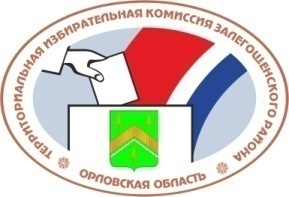 ОРЛОВСКАЯ ОБЛАСТЬТЕРРИТОРИАЛЬНАЯ ИЗБИРАТЕЛЬНАЯ КОМИССИЯЗАЛЕГОЩЕНСКОГО РАЙОНА РЕШЕНИЕп. ЗалегощьО Плане мероприятий по повышению правовой культуры избирателей (участников референдума) на территории Залегощенского района на 2022 годВ соответствии с подпунктом «в» пункта 9 статьи 26 Федерального закона от 12 июня 2002 года № 67-ФЗ «Об основных гарантиях избирательных прав и права на участие в референдуме граждан Российской Федерации», территориальная избирательная комиссия Залегощенского района РЕШИЛА:1. Утвердить План мероприятий по повышению правовой культуры избирателей (участников референдума) на территории Залегощенского района на 2022 год (прилагается).2. Контроль за исполнением настоящего решения возложить на председателя территориальной избирательной комиссии Залегощенского района Назаркину О.В.3. Разместить данное решение на сайте территориальной избирательной комиссии Залегощенского района в информационно-телекоммуникационной сети «Интернет».Председатель  ТИК                                             О.В.Назаркина     Секретарь ТИК                                                    И.Е. Соколенко    Утвержден решением территориальной избирательной комиссии Залегощенского района от 27 января 2022 года №3/8План мероприятий по повышению правовой культуры избирателей в 2022 годутерриториальной избирательной комиссии Залегощенского района27 января  2022 г.№3/8№ 
п/пНаименование мероприятияСрок 
проведенияДата проведенияВремя проведенияКатегории участниковКоличество участниковОрганизаторы мероприятияТематический блок1Книжные выставки в библиотеках района «Я – избиратель»февраль07.02-18.02.2022Читатели библиотек, учащиеся школ40МРБ Залегощенскго районаДМИ этап 13Деловая игра «Сегодня – ученик, завтра – избиратель»март-апрельМарт 2022Учащиеся школ25ТИК Залегощенского районаДМИ этап 14Конкурс рисунков на асфальте «Выборы глазами детей»июньИюнь 2022Ученики 1-4 классов МБОУ Залегощенская СОШ №1,220ТИК Залегощенского района, зам. директора по воспитательным вопросам МБОУ Залегощенская СОШЛШИП5Викторина «История выборов для детей» июньИюнь 2022Ученики 1-4 классов МБОУ Залегощенская СОШ №1,215ТИК Залегощенского района, зам. директора по воспитательным вопросам МБОУ Залегощенская СОШЛШИП6Книжные выставки в библиотеках района «Выборы – это выбор будущего»сентябрь01.09-16.09.2022Читатели библиотек, учащиеся школ50МРБ Залегощенского районаЕДГ7День открытых дверей, встреча с избирателямисентябрь06.09.2022Читатели библиотек, учащиеся школ30 ТИК Залегощенского районаЕДГ9Конкурс рисунков «День народного единства»ноябрьНоябрь 2022Обучающиеся Центра детского творчества15ТИК Залегощенского района, директор Центра «Надежда»День народного единства